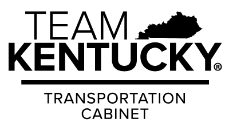 KENTUCKY TRANSPORTATION CABINETDepartment of Vehicle RegulationDIVISION OF MOTOR CARRIERSKENTUCKY TRANSPORTATION CABINETDepartment of Vehicle RegulationDIVISION OF MOTOR CARRIERSTC 95-591Rev. 05/2018HOUSEHOLD GOODS CERTIFICATEKENTUCKY INTRASTATE QUALIFICATION APPLICATIONHOUSEHOLD GOODS CERTIFICATEKENTUCKY INTRASTATE QUALIFICATION APPLICATIONMail to:Kentucky Transportation Cabinet Division of Motor CarriersPO Box 2007Frankfort, KY 40602-2007Mail to:Kentucky Transportation Cabinet Division of Motor CarriersPO Box 2007Frankfort, KY 40602-2007Mail to:Kentucky Transportation Cabinet Division of Motor CarriersPO Box 2007Frankfort, KY 40602-2007Overnight Deliveries: 200 Mero Street, 2nd floor Frankfort, KY 40622Phone: (502)564-1257                                             Drive.Ky.GovOvernight Deliveries: 200 Mero Street, 2nd floor Frankfort, KY 40622Phone: (502)564-1257                                             Drive.Ky.GovSECTION 1: REQUIREMENTS AND INSTRUCTIONSSECTION 1: REQUIREMENTS AND INSTRUCTIONSSECTION 1: REQUIREMENTS AND INSTRUCTIONSSECTION 1: REQUIREMENTS AND INSTRUCTIONSSECTION 1: REQUIREMENTS AND INSTRUCTIONSYour company shall not operate pursuant to your household goods certificate until the applicable statutory requirements to qualify a certificate are successfully met and you have received written confirmation and authorization from the office of the Division of Motor Carriers to operate. You and your insurance carrier must submit the following information and forms to the Division of Motor Carriers in order to qualify your certificate and vehicles:Complete and sign TC 95-591 Household Goods Certificate Kentucky Intrastate Qualification Application.Have your insurance carrier authorized to transact business in Kentucky to file directly with the Division of Motor Carriers a Form E, Uniform Motor Carrier Bodily Injury and Property Damage Liability Certificate of Insurance, and a Form H, Uniform Motor Carrier Cargo Certificate of Insurance. The original Form E and Form H may only be submitted by your insurance carrier by mail directly to the Division of Motor Carriers or through the Motor Carrier Information Exchange (NOR) website. Faxed copies of either form shall not be accepted. If you have any questions regarding how to file the Form E and Form H please contact your insurance company.A copy of a Proof of Insurance card for each motor carrier vehicle to be qualified.If the company does not own the vehicle(s), complete the TC 95-15 Certificate of Motor Carrier Equipment Lease, signed by the lessor and lessee.A copy of your company’s current year XRS-3 if your company has Kentucky Intrastate For-Hire Authority to transport freight other than household goods. You will need Kentucky Intrastate For- Hire Authority if you intend to move office furniture.A copy of your company’s current year Unified Carrier Registration (UCR) receipt if your company  has complied with UCR for the transportation of freight in interstate commerce.Vehicle qualification fee: $10.00 per vehicle.All forms other than the insurance forms may be found online at:http://transportation.ky.gov/Motor-Carriers/Pages/Forms-and-Applications.aspxIf you have any questions, please contact the Division of Motor Carriers at kytc.passhhg@ky.gov or call(502) 564-1257 and ask for the Division of Motor Carriers, Qualification and Permits Branch.Your company shall not operate pursuant to your household goods certificate until the applicable statutory requirements to qualify a certificate are successfully met and you have received written confirmation and authorization from the office of the Division of Motor Carriers to operate. You and your insurance carrier must submit the following information and forms to the Division of Motor Carriers in order to qualify your certificate and vehicles:Complete and sign TC 95-591 Household Goods Certificate Kentucky Intrastate Qualification Application.Have your insurance carrier authorized to transact business in Kentucky to file directly with the Division of Motor Carriers a Form E, Uniform Motor Carrier Bodily Injury and Property Damage Liability Certificate of Insurance, and a Form H, Uniform Motor Carrier Cargo Certificate of Insurance. The original Form E and Form H may only be submitted by your insurance carrier by mail directly to the Division of Motor Carriers or through the Motor Carrier Information Exchange (NOR) website. Faxed copies of either form shall not be accepted. If you have any questions regarding how to file the Form E and Form H please contact your insurance company.A copy of a Proof of Insurance card for each motor carrier vehicle to be qualified.If the company does not own the vehicle(s), complete the TC 95-15 Certificate of Motor Carrier Equipment Lease, signed by the lessor and lessee.A copy of your company’s current year XRS-3 if your company has Kentucky Intrastate For-Hire Authority to transport freight other than household goods. You will need Kentucky Intrastate For- Hire Authority if you intend to move office furniture.A copy of your company’s current year Unified Carrier Registration (UCR) receipt if your company  has complied with UCR for the transportation of freight in interstate commerce.Vehicle qualification fee: $10.00 per vehicle.All forms other than the insurance forms may be found online at:http://transportation.ky.gov/Motor-Carriers/Pages/Forms-and-Applications.aspxIf you have any questions, please contact the Division of Motor Carriers at kytc.passhhg@ky.gov or call(502) 564-1257 and ask for the Division of Motor Carriers, Qualification and Permits Branch.Your company shall not operate pursuant to your household goods certificate until the applicable statutory requirements to qualify a certificate are successfully met and you have received written confirmation and authorization from the office of the Division of Motor Carriers to operate. You and your insurance carrier must submit the following information and forms to the Division of Motor Carriers in order to qualify your certificate and vehicles:Complete and sign TC 95-591 Household Goods Certificate Kentucky Intrastate Qualification Application.Have your insurance carrier authorized to transact business in Kentucky to file directly with the Division of Motor Carriers a Form E, Uniform Motor Carrier Bodily Injury and Property Damage Liability Certificate of Insurance, and a Form H, Uniform Motor Carrier Cargo Certificate of Insurance. The original Form E and Form H may only be submitted by your insurance carrier by mail directly to the Division of Motor Carriers or through the Motor Carrier Information Exchange (NOR) website. Faxed copies of either form shall not be accepted. If you have any questions regarding how to file the Form E and Form H please contact your insurance company.A copy of a Proof of Insurance card for each motor carrier vehicle to be qualified.If the company does not own the vehicle(s), complete the TC 95-15 Certificate of Motor Carrier Equipment Lease, signed by the lessor and lessee.A copy of your company’s current year XRS-3 if your company has Kentucky Intrastate For-Hire Authority to transport freight other than household goods. You will need Kentucky Intrastate For- Hire Authority if you intend to move office furniture.A copy of your company’s current year Unified Carrier Registration (UCR) receipt if your company  has complied with UCR for the transportation of freight in interstate commerce.Vehicle qualification fee: $10.00 per vehicle.All forms other than the insurance forms may be found online at:http://transportation.ky.gov/Motor-Carriers/Pages/Forms-and-Applications.aspxIf you have any questions, please contact the Division of Motor Carriers at kytc.passhhg@ky.gov or call(502) 564-1257 and ask for the Division of Motor Carriers, Qualification and Permits Branch.Your company shall not operate pursuant to your household goods certificate until the applicable statutory requirements to qualify a certificate are successfully met and you have received written confirmation and authorization from the office of the Division of Motor Carriers to operate. You and your insurance carrier must submit the following information and forms to the Division of Motor Carriers in order to qualify your certificate and vehicles:Complete and sign TC 95-591 Household Goods Certificate Kentucky Intrastate Qualification Application.Have your insurance carrier authorized to transact business in Kentucky to file directly with the Division of Motor Carriers a Form E, Uniform Motor Carrier Bodily Injury and Property Damage Liability Certificate of Insurance, and a Form H, Uniform Motor Carrier Cargo Certificate of Insurance. The original Form E and Form H may only be submitted by your insurance carrier by mail directly to the Division of Motor Carriers or through the Motor Carrier Information Exchange (NOR) website. Faxed copies of either form shall not be accepted. If you have any questions regarding how to file the Form E and Form H please contact your insurance company.A copy of a Proof of Insurance card for each motor carrier vehicle to be qualified.If the company does not own the vehicle(s), complete the TC 95-15 Certificate of Motor Carrier Equipment Lease, signed by the lessor and lessee.A copy of your company’s current year XRS-3 if your company has Kentucky Intrastate For-Hire Authority to transport freight other than household goods. You will need Kentucky Intrastate For- Hire Authority if you intend to move office furniture.A copy of your company’s current year Unified Carrier Registration (UCR) receipt if your company  has complied with UCR for the transportation of freight in interstate commerce.Vehicle qualification fee: $10.00 per vehicle.All forms other than the insurance forms may be found online at:http://transportation.ky.gov/Motor-Carriers/Pages/Forms-and-Applications.aspxIf you have any questions, please contact the Division of Motor Carriers at kytc.passhhg@ky.gov or call(502) 564-1257 and ask for the Division of Motor Carriers, Qualification and Permits Branch.Your company shall not operate pursuant to your household goods certificate until the applicable statutory requirements to qualify a certificate are successfully met and you have received written confirmation and authorization from the office of the Division of Motor Carriers to operate. You and your insurance carrier must submit the following information and forms to the Division of Motor Carriers in order to qualify your certificate and vehicles:Complete and sign TC 95-591 Household Goods Certificate Kentucky Intrastate Qualification Application.Have your insurance carrier authorized to transact business in Kentucky to file directly with the Division of Motor Carriers a Form E, Uniform Motor Carrier Bodily Injury and Property Damage Liability Certificate of Insurance, and a Form H, Uniform Motor Carrier Cargo Certificate of Insurance. The original Form E and Form H may only be submitted by your insurance carrier by mail directly to the Division of Motor Carriers or through the Motor Carrier Information Exchange (NOR) website. Faxed copies of either form shall not be accepted. If you have any questions regarding how to file the Form E and Form H please contact your insurance company.A copy of a Proof of Insurance card for each motor carrier vehicle to be qualified.If the company does not own the vehicle(s), complete the TC 95-15 Certificate of Motor Carrier Equipment Lease, signed by the lessor and lessee.A copy of your company’s current year XRS-3 if your company has Kentucky Intrastate For-Hire Authority to transport freight other than household goods. You will need Kentucky Intrastate For- Hire Authority if you intend to move office furniture.A copy of your company’s current year Unified Carrier Registration (UCR) receipt if your company  has complied with UCR for the transportation of freight in interstate commerce.Vehicle qualification fee: $10.00 per vehicle.All forms other than the insurance forms may be found online at:http://transportation.ky.gov/Motor-Carriers/Pages/Forms-and-Applications.aspxIf you have any questions, please contact the Division of Motor Carriers at kytc.passhhg@ky.gov or call(502) 564-1257 and ask for the Division of Motor Carriers, Qualification and Permits Branch.KENTUCKY TRANSPORTATION CABINETDepartment of Vehicle RegulationDIVISION OF MOTOR CARRIERSKENTUCKY TRANSPORTATION CABINETDepartment of Vehicle RegulationDIVISION OF MOTOR CARRIERSKENTUCKY TRANSPORTATION CABINETDepartment of Vehicle RegulationDIVISION OF MOTOR CARRIERSKENTUCKY TRANSPORTATION CABINETDepartment of Vehicle RegulationDIVISION OF MOTOR CARRIERSKENTUCKY TRANSPORTATION CABINETDepartment of Vehicle RegulationDIVISION OF MOTOR CARRIERSTC 95-591Rev. 05/2018TC 95-591Rev. 05/2018HOUSEHOLD GOODS CERTIFICATEKENTUCKY INTRASTATE QUALIFICATION APPLICATIONHOUSEHOLD GOODS CERTIFICATEKENTUCKY INTRASTATE QUALIFICATION APPLICATIONHOUSEHOLD GOODS CERTIFICATEKENTUCKY INTRASTATE QUALIFICATION APPLICATIONHOUSEHOLD GOODS CERTIFICATEKENTUCKY INTRASTATE QUALIFICATION APPLICATIONHOUSEHOLD GOODS CERTIFICATEKENTUCKY INTRASTATE QUALIFICATION APPLICATIONSECTION 2: APPLICANT INFORMATIONSECTION 2: APPLICANT INFORMATIONSECTION 2: APPLICANT INFORMATIONSECTION 2: APPLICANT INFORMATIONSECTION 2: APPLICANT INFORMATIONSECTION 2: APPLICANT INFORMATIONSECTION 2: APPLICANT INFORMATIONSECTION 2: APPLICANT INFORMATIONSECTION 2: APPLICANT INFORMATIONUSDOT # (Required)USDOT # (Required)USDOT # (Required)CERTIFICATE #CERTIFICATE #CERTIFICATE #CERTIFICATE #CERTIFICATE #CERTIFICATE #SITUSSITUSSITUSSITUSSITUSSITUSSITUSSITUSSITUSLEGAL NAMELEGAL NAMELEGAL NAMELEGAL NAMELEGAL NAMELEGAL NAMELEGAL NAMELEGAL NAMELEGAL NAMEDOING BUSINESS ASDOING BUSINESS ASDOING BUSINESS ASDOING BUSINESS ASDOING BUSINESS ASDOING BUSINESS ASDOING BUSINESS ASDOING BUSINESS ASDOING BUSINESS ASBUSINESS ADDRESSBUSINESS ADDRESSBUSINESS ADDRESSBUSINESS ADDRESSBUSINESS ADDRESSBUSINESS ADDRESSBUSINESS ADDRESSBUSINESS ADDRESSBUSINESS ADDRESSCITYCITYCITYCITYCITYCITYSTATESTATEZIP CODEPHONE (Required)PHONE (Required)PHONE (Required)PHONE (Required)FAXFAXFAXFAXFAXCONTACT PERSONCONTACT PERSONCONTACT PERSONCONTACT PERSONEMAILEMAILEMAILEMAILEMAILSECTION 3: FEESSECTION 3: FEESSECTION 3: FEESSECTION 3: FEESSECTION 3: FEESSECTION 3: FEESSECTION 3: FEESSECTION 3: FEESSECTION 3: FEESIf your company has Kentucky Intrastate For-Hire to transport freight or Unified Carrier Registration to transport freight, you may submit the current year XRS-3 form or UCR receipt in lieu of the $10 per vehicle fee.Per Vehicle Fee:	X $10.00  =	$	0.00	TotalIf your company has Kentucky Intrastate For-Hire to transport freight or Unified Carrier Registration to transport freight, you may submit the current year XRS-3 form or UCR receipt in lieu of the $10 per vehicle fee.Per Vehicle Fee:	X $10.00  =	$	0.00	TotalIf your company has Kentucky Intrastate For-Hire to transport freight or Unified Carrier Registration to transport freight, you may submit the current year XRS-3 form or UCR receipt in lieu of the $10 per vehicle fee.Per Vehicle Fee:	X $10.00  =	$	0.00	TotalIf your company has Kentucky Intrastate For-Hire to transport freight or Unified Carrier Registration to transport freight, you may submit the current year XRS-3 form or UCR receipt in lieu of the $10 per vehicle fee.Per Vehicle Fee:	X $10.00  =	$	0.00	TotalIf your company has Kentucky Intrastate For-Hire to transport freight or Unified Carrier Registration to transport freight, you may submit the current year XRS-3 form or UCR receipt in lieu of the $10 per vehicle fee.Per Vehicle Fee:	X $10.00  =	$	0.00	TotalIf your company has Kentucky Intrastate For-Hire to transport freight or Unified Carrier Registration to transport freight, you may submit the current year XRS-3 form or UCR receipt in lieu of the $10 per vehicle fee.Per Vehicle Fee:	X $10.00  =	$	0.00	TotalIf your company has Kentucky Intrastate For-Hire to transport freight or Unified Carrier Registration to transport freight, you may submit the current year XRS-3 form or UCR receipt in lieu of the $10 per vehicle fee.Per Vehicle Fee:	X $10.00  =	$	0.00	TotalIf your company has Kentucky Intrastate For-Hire to transport freight or Unified Carrier Registration to transport freight, you may submit the current year XRS-3 form or UCR receipt in lieu of the $10 per vehicle fee.Per Vehicle Fee:	X $10.00  =	$	0.00	TotalIf your company has Kentucky Intrastate For-Hire to transport freight or Unified Carrier Registration to transport freight, you may submit the current year XRS-3 form or UCR receipt in lieu of the $10 per vehicle fee.Per Vehicle Fee:	X $10.00  =	$	0.00	TotalSECTION 4: SIGNATURESECTION 4: SIGNATURESECTION 4: SIGNATURESECTION 4: SIGNATURESECTION 4: SIGNATURESECTION 4: SIGNATURESECTION 4: SIGNATURESECTION 4: SIGNATURESECTION 4: SIGNATUREPRINT NAMEPRINT NAMEPRINT NAMEPRINT NAMEPRINT NAMETITLETITLETITLETITLESIGNATURE (Applicant)SIGNATURE (Applicant)SIGNATURE (Applicant)SIGNATURE (Applicant)SIGNATURE (Applicant)SIGNATURE (Applicant)DATEDATEDATEPlease make all fees payable to Kentucky State Treasurer.Office Use Only61 Vehicle Fee:	0.00Please make all fees payable to Kentucky State Treasurer.Office Use Only61 Vehicle Fee:	0.00Please make all fees payable to Kentucky State Treasurer.Office Use Only61 Vehicle Fee:	0.00Please make all fees payable to Kentucky State Treasurer.Office Use Only61 Vehicle Fee:	0.00Please make all fees payable to Kentucky State Treasurer.Office Use Only61 Vehicle Fee:	0.00Please make all fees payable to Kentucky State Treasurer.Office Use Only61 Vehicle Fee:	0.00Please make all fees payable to Kentucky State Treasurer.Office Use Only61 Vehicle Fee:	0.00Please make all fees payable to Kentucky State Treasurer.Office Use Only61 Vehicle Fee:	0.00Please make all fees payable to Kentucky State Treasurer.Office Use Only61 Vehicle Fee:	0.00